О проведении краевых соревнований по спортивно-техническим видам спортаНа основании письма Министерства образования и науки Красноярского края № 1671 от 02.04.2013 г. «О проведении краевых соревнований по спортивно-техническим видам спорта», руководствуясь статьями 30, 35 Устава города Канска, ПОСТАНОВЛЯЮ:          1. МКУ «УО администрации г.Канска» (А.П. Панов), подготовить и провести краевые соревнования по техническим видам спорта с 10 по 17  мая 2013 г. 2.  Утвердить план организационных мероприятий (Приложение №1).         3.  МКУ «УО администрации г. Канска» (А.П. Панов)  уведомить МО МВД России «Канский» (К.К. Крижус) о проведении мероприятий.          4. МО МВД России «Канский» (К.К. Крижус) рекомендовать организовать охрану правопорядка в местах проведения мероприятия.          5.   МКУ «УО администрации г. Канска» (А.П. Панов)  уведомить отдел г. Канска управления ФСБ России по Красноярскому краю  (С.Д. Попов), МКУ «Управление по делам ГО и ЧС администрации г. Канска» (А.В. Комарчев) о проведении мероприятий.6. МУП ТС и СО (В.А. Шестов) организовать уборку территории кордодрома и городского парка, оборудование биотуалетов в местах проведения соревнований.7.  Рекомендовать МУП «Электросетьсбыт» (А.М. Береснев) обеспечить подключение и бесперебойную подачу электроэнергии на кордодром во время проведения мероприятий.          8. МБУЗ «Канска ЦГБ» (В.А. Шиповалов) организовать медицинское обеспечение участников мероприятия  в местах проведения мероприятий, дежурство скорой помощи (врача) во время проведения мероприятий.         9. Консультант главы города по связям с общественностью (Н.И. Никонова) опубликовать настоящее постановление в газете «Официальный Канск», разместить на официальном сайте муниципального образования город Канск в сети Интернет.         10. Контроль за исполнением настоящего постановления возложить на заместителя главы города по социальной политике (Н.И. Князева)         11.Постановление вступает в силу со дня официального опубликования и распространяется  на правоотношения, возникшие с 01 января 2013 года.Глава города Канска                                                                                   Н.Н. Качан.                                                                  Приложение 1 к постановлениюадминистрации города Канскаот 07.05. 2013 г. № 594ПЛАН  мероприятий по подготовке и проведениюкраевых соревнований по спортивно-техническим видам спортаНачальник  МКУ «УО администрации города Канска»                        А.П. Панов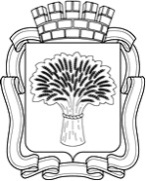 Российская ФедерацияАдминистрация города Канска
Красноярского краяПОСТАНОВЛЕНИЕРоссийская ФедерацияАдминистрация города Канска
Красноярского краяПОСТАНОВЛЕНИЕРоссийская ФедерацияАдминистрация города Канска
Красноярского краяПОСТАНОВЛЕНИЕРоссийская ФедерацияАдминистрация города Канска
Красноярского краяПОСТАНОВЛЕНИЕРоссийская ФедерацияАдминистрация города Канска
Красноярского краяПОСТАНОВЛЕНИЕ07.05.2013г.№594№Наименование мероприятийСроки исполненияОтветственный1Проведение оргкомитетов.   до 08 мая  2013Н.И. Князева2Организовать уборку территории кордодрома и городского парка, оборудовать 2 биотуалета в местах проведения соревнований (кордодром)до 10 мая 2013В.А. Шестов3. Организовать медицинское обслуживание в дни соревнований15-17 мая 2013 г.В.А. Шиповалов4Обеспечить безопасность движения и охрану общественного порядка при проведении соревнований и месте проживания участников соревнований на базе отдыха «Салют»10-17 мая 2013 г.К.К. Крижус5Обеспечить подключение электроэнергии на кордодроме во время проведения мероприятий15-16 мая 2013 г.А.М. Береснев 6Обеспечить озвучивание  и музыкальное сопровождение соревнований на кордодроме в городском парке15-16 мая 2013А.П. Панов7Предоставить места для проведения краевых судомодельных соревнований  в КГАУ ЦСП «Дельфин»  10-12 мая 2013г.А.А. Адамцев8Обеспечить участников транспортом  во время переездовпо территории г. Канска   10-17 мая 2013А.П. Панов9.Предоставить график проведения  соревнований на кордодроме 15-16 мая 2013до 06 мая 2013С.А. Руленко10Проведение тренировок на кордодроме 14 мая 2013С.А. Руленко